Homeland Protection Certification 
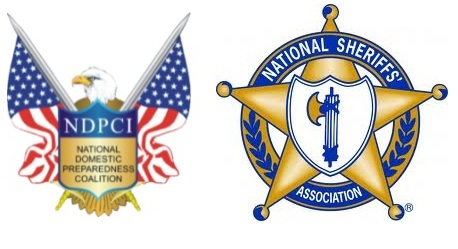 Top of Form* - required fields* - required fieldsBottom of FormApplication InformationApplication InformationFirst Name:*Middle Name/Initial:Last Name:*Gender:*Phone:*Agency / Company Information:Agency / Company Information:Title / Rank:Agency / Company:*Address:*City:*State:*Zip code:*Country:*Business Phone Number:*Preferred Postal Mailing Information  - If same as above Please enter SAA for the addressPreferred Postal Mailing Information  - If same as above Please enter SAA for the addressAddress:City:State:Zip code:Country:Please complete the following form to continue: Please complete the following form to continue: Membership:*Certification Applied for:*Referred By:Referred By:Referrer: Employment: (Members are subject to employment verification and must provide one of the following: Supervisor’s name and phone number or Copy of Department/Agency/Corporate/School Identification.)Employment: (Members are subject to employment verification and must provide one of the following: Supervisor’s name and phone number or Copy of Department/Agency/Corporate/School Identification.)Current Status:*
If other, please indicate: 
Current Employer or School Name:*Address (Street #):*City:*State:*Zip Code:*Supervisor Name or Contact for Verification:*Contact Phone #:*If not currently employed or attending a college or university, a valid ID must be uploaded here to confirm your identity. (Please contact NDPCI at 401.294.2300 with questions) Demographic Information:Demographic Information:Education: * 
(Please specify highest level completed)Have you ever been convicted of a crime (or in military service convicted by a general court martial) or is there any criminal charge now pending against you?*Yes 
NoIf the answer is "Yes", please explain. This information will not be circulated outside the Certification Board. An affirmative answer does not necessarily mean rejection of your application. (Please omit offenses committed before your 18th birthday.) Have you ever had a professional membership, license, registration, or certification denied, suspended, or revoked (other than a lack of minimum qualification or failure of examination)?*Yes
NoIf the answer is "Yes", please explain. This information will not be circulated outside the Certification Board. An affirmative answer does not necessarily mean rejection of your application. (Please omit offenses committed before your 18th birthday.) If separated from the U.S. Military, did you receive an honorable discharge?Yes 
No